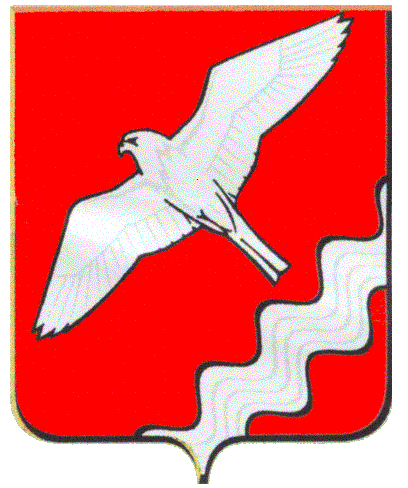 РЕВИЗИОННАЯ КОМИССИЯМУНИЦИПАЛЬНОГО ОБРАЗОВАНИЯКРАСНОУФИМСКИЙ ОКРУГРАСПОРЯЖЕНИЕот 27.02.2020 г.  № 14    г. Красноуфимск      В соответствии с  Федеральным законом от 7 февраля 2011 года № 6-ФЗ «Об общих принципах организации и деятельности контрольно-счетных органов субъектов Российской Федерации и муниципальных образований», Положением о Ревизионной комиссии Муниципального образования Красноуфимский округ, утвержденным решением   Думы   МО   Красноуфимский  округ  от    25.09.2014  года №250  в целях повышения качества проведения контрольных и экспертно-аналитических мероприятий:  1.Утвердить методические рекомендации по проведению внешней проверки годовой бюджетной отчетности главных администраторов бюджетных средств за 2019 (прилагаются).        2.Признать  утратившим силу   распоряжение Ревизионной комиссии Муниципального образования Красноуфимский округ  от  13.09.2017 №49.3. Ознакомить с данным распоряжением под роспись муниципальных служащих Ревизионной комиссии Муниципального образования Красноуфимский округ.      4. Разместить, настоящее распоряжение на официальном сайте Ревизионной комиссии Муниципального образования Красноуфимский округ.      5. Контроль за исполнением  настоящего распоряжения оставляю за собой. Председатель Ревизионной комиссииМуниципального образования Красноуфимский округ                                                                   И.Г. Тебнева Ознакомлены:                                                                  О.В.Красильникова                                                                                                  А.С.ВолковПриложение 1 к распоряжению Ревизионной комиссииМО Красноуфимский округ от   27.02.2019 № 14Методические рекомендации по проведению внешней проверки годовой бюджетной отчетности главных администраторов бюджетных средств за 2019 годМетодические рекомендации по проведению внешней проверки годовой бюджетной отчетности главных администраторов бюджетных средств (далее – Методические рекомендации) разработаны в целях практического применения при организации и проведении внешней проверки годовой бюджетной отчетности главных администраторов доходов  местного бюджета, главных распорядителей средств местного бюджета и главных администраторов источников финансирования дефицита местного бюджета (далее – ГАБС) в соответствии с бюджетным законодательством. Методические рекомендации определяют основные этапы организации и проведения внешней проверки годового отчета об исполнении  бюджета МО Красноуфимский округ и требования по оформлению результатов ее проведения.Целью разработки Методических рекомендаций является установление единых организационно - правовых, информационных, методических основ проведения  Ревизионной комиссией МО Красноуфимский округ внешней проверки годовой бюджетной отчетности ГАБС.Правовую основу проведения внешней проверки составляют следующие нормативно – правовые акты, в актуализированной редакции, рекомендации и материалы:  - Бюджетный кодекс Российской Федерации;  - Федеральный закон от 06.12.2011 № 402-ФЗ «О бухгалтерском учете»;   -  решение Думы Муниципального  образования  Красноуфимский округ от  31.10.2019 года №159 «Об утверждении Положения «О бюджетном процессе в МО  Красноуфимский округ»;  - Регламент Ревизионной комиссией МО Красноуфимский округ;  - Инструкция о порядке составления и представления годовой, квартальной и месячной отчетности об исполнении бюджетов бюджетной системы Российской Федерации, утвержденная приказом Министерства финансов Российской Федерации от 28.12.2010 № 191н (далее – Инструкция 191н);   - Указания о порядке применения бюджетной классификации Российской Федерации, утвержденные приказом Министерства финансов Российской Федерации от  29.11.2017 № 209н;   - Инструкция по применению Единого плана счетов бухгалтерского учета для органов государственной власти (государственных органов), органов местного самоуправления, органов управления государственными внебюджетными фондами, государственных академий наук, государственных (муниципальных) учреждений, утвержденная приказом Министерства финансов Российской Федерации от 01.12.2010 № 157н; - Инструкция по применению Плана счетов бюджетного учета, утвержденная приказом Министерства финансов Российской Федерации от 06.12.2010 № 162н;  - Методические указания по инвентаризации имущества и финансовых обязательств, утвержденные приказом Министерства финансов Российской Федерации от 13.06.1995 № 49;   - Приказ Минфина России от 30.03.2015 N 52н (ред. от 17.11.2017) «Об утверждении форм первичных учетных документов и регистров бухгалтерского учета, применяемых органами государственной власти (государственными органами), органами местного самоуправления, органами управления государственными внебюджетными фондами, государственными (муниципальными) учреждениями, и Методических указаний по их применению». 4. Информационной основой внешней проверки бюджетной отчетности являются следующие документы: - решение Думы МО Красноуфимский округ о  местном бюджете на отчетный финансовый год (с изменениями);- нормативные правовые акты и иные распорядительные документы, регламентирующие процесс исполнения местного бюджета; - годовая бюджетная отчетность ГАБС и получателей  бюджетных средств, подведомственных ГАБС;  - регистры бухгалтерского учёта, распорядительные и первичные   учетные документы  ГАБС, получателей  бюджетных средств, подведомственных ГАБС; - иная отчетность, предусмотренная нормативными правовыми актами Российской Федерации и Свердловской области.    5. Общие методические основы проведения внешней проверки.   Методической основой проведения внешней проверки является сравнительный анализ показателей, составляющих информационную основу, между собой. Основным методологическим принципом является сопоставление информации, полученной по конкретным видам доходов, направлениям расходования средств местного бюджета, с данными, содержащимися в аналитических, бухгалтерских, отчетных и иных документах проверяемых объектов.   5.1 Проверка соблюдения полноты бюджетной отчетности ГАБС.    Проверка соблюдения полноты бюджетной отчетности ГАБС включает в себя проверку по составу (соответствие п.п.11.1.Инструкции 191н), содержанию (соответствие Инструкции 191н) годовой бюджетной отчетности ГАБС. Полнота бюджетной отчетности достигается при наличии всех предусмотренных порядком ее составления форм отчетности, разделов (частей) форм отчетности, граф и строк форм отчетности.   Проверка полноты отчетности предусматривает оценку соблюдения требований, предусмотренных в п.п.11.1. Инструкции 191н и корректности консолидации бюджетной отчетности ГАБС с учетом порядка предусмотренного Инструкции 191н и сведений, представленных в различных формах бюджетной отчетности.    При проверке полноты устанавливается соблюдение сроков предоставления бюджетной отчетности финансовому органу.    Под проверкой отчетности по содержанию понимается соблюдение требований Инструкции 191н, в части корректности заполнения представленных форм отчетности, наличия в них необходимых реквизитов, в том числе итоговых показателей.    5.2. Проверка достоверности бюджетной отчетности ГАБС     Достоверность бюджетной отчетности достигается при наличии в формах отчетности всех предусмотренных порядком ее составления числовых, натуральных и иных показателей и совпадением указанных показателей со значениями, определенными в соответствии с порядком составления отчетности и ведения учета.        Достоверность показателей раздела «Доходы бюджета» по строке «Доходы бюджета – всего» отчета подтверждается данным Отчета по поступлениям и выбытиям Управления Федерального казначейства по Свердловской области (форма 0503151).     Достоверность показателей раздела «Расходы бюджета» по строке «Расходы бюджета – всего» подтверждается суммированием одноименных показателей:      - отчетов о состоянии лицевых счетов получателей, представленных Управлением Федерального казначейства по Свердловской области на средства, поступившие из федерального бюджета;     - отчетов о состоянии лицевых счетов, представленных Финансовым отделом администрации МО Красноуфимский округ  получателям средств местного бюджета, а также данными Отчета по поступлениям и выбытиям Управления Федерального казначейства по Свердловской области (форма 0503151) и соответствующими разделами отчетов получателей бюджетных средств (форма 0503127).     Раздел «Источники финансирования дефицита бюджета» рассматривается только в отношении главных администраторов источников финансирования дефицита бюджета, определенных решением о бюджете. Достоверность показателей данного раздела отчета подтверждается данными Отчета по поступлениям и выбытиям Управления Федерального казначейства по Свердловской области (форма 0503151) и соответствующими разделами отчетов администраторов источников финансирования дефицита бюджета (форма 0503127).    5.3. Проверка сведений о проведенной инвентаризации активов и обязательств     В целях проверки устанавливается наличие порядка проведения инвентаризации в составе учетной политики ГАБС (как получателя бюджетных средств).      Проверяется отражение в текстовой части раздела 5 «Прочие вопросы деятельности» пояснительной записки (форма 0503160) сводной бюджетной отчетности ГАБС, получателей средств местного бюджета информации о фактах проведения годовой инвентаризации (то есть проведенной в целях составления годовой бюджетной отчетности) самим ГАБС как получателем бюджетных средств, так и подведомственными ему получателями бюджетных средств. В Таблице № 6 «Сведения о проведении инвентаризаций» пояснительной записки сводной бюджетной отчетности ГАБС устанавливаются выявленные ГАБС и подведомственными ему получателями бюджетных средств расхождения. Информация в Таблице № 6 в части выявленных расхождений характеризует результаты инвентаризации, проведенной исключительно в целях составления годовой бюджетной отчетности. При отсутствии расхождений по результатам инвентаризации, проведенной в целях подтверждения показателей годовой бюджетной отчетности, Таблица № 6 не заполняется (пункт 158 Инструкции 191н). Выборочно проверяется отражение информации о фактах проведения годовой инвентаризации в годовой бюджетной отчетности получателей бюджетных средств, подведомственных ГАБС, в том числе отчетности ГАБС (как получателя бюджетных средств). Проверяется наличие документов (копий документов), подтверждающих проведение годовой инвентаризации ГАБС (как получателем бюджетных средств): – приказы (распоряжения) о проведении годовой инвентаризации (выборочно); – акт (акты) о результатах инвентаризаций (ф. 0504835) и ведомости расхождений по результатам инвентаризации (ф. 0504092). При незначительном количестве подведомственных ГАБС получателей бюджетных средств (менее 5) проверка отражения информации о фактах проведения годовой инвентаризации в годовой бюджетной отчетности получателей бюджетных средств осуществляется сплошным методом (в отношении всех получателей), при значительном количестве – объем выборки должен составлять не менее 5 объектов.6. Этапы проведения внешней проверки годового отчета об исполнении местного бюджета.Внешняя проверка годового отчета об исполнении местного бюджета за 2019 год проводится в два этапа.   6.1. Этап I – проведение внешней проверки годовой бюджетной отчетности главных администраторов бюджетных средств.     В соответствии с  пунктом 11 Порядка  проведения внешней проверки  годового отчёта  об исполнении бюджета МО Красноуфимский округ, утвержденного решением Думы МО Красноуфимский округ от 29.11 2012 г. N 63 (с изменениями) ГАБС   представляют в Ревизионную комиссию МО Красноуфимский округ годовую бюджетную отчетность не  позднее 01 марта текущего финансового года, для   проведения  внешней проверки.         Бюджетная отчетность, поступившая в Ревизионную комиссию МО Красноуфимский округ в соответствии с пунктом 11 Порядка  проведения внешней проверки  годового отчёта  об исполнении бюджета МО Красноуфимский округ, утвержденного решением Думы МО Красноуфимский округ от 29.11 2012 г. N 63 (с изменениями), передается под роспись инспектора и  в соответствии с закрепленными  проверяемыми объектами, и используется при проведении внешней проверки.    Внешняя проверка проводится в соответствии с Программой внешней проверки годового отчета об исполнении местного бюджета, утвержденной руководителем внешней проверки годового отчета об исполнении местного бюджета за отчетный финансовый год (далее – Программа).    По результатам первого этапа внешней проверки составляются акты.       Акт по результатам проверки бюджетной отчетности ГАБС (далее – Акт).Акт формируется в разрезе каждого объекта проверки.     Результаты внешней проверки оформляются в разрезе вопросов, предусмотренных программой, в следующей структуре: 6.1.1 Общие сведения.      В Акте указываются лица, ответственные за ведение бюджетного учета, подготовку и представление годовой бюджетной отчетности. Фиксируется представление отчетности в сроки, определенные Финансовым  отделом администрации МО Красноуфимский округ (либо не в соответствии с этими сроками). Указывается на проведение Финансовым  отделом администрации МО Красноуфимский округ  проверки годовой бюджетной отчетности ГАБС (протокол проверки контрольных соотношений отдельных показателей форм бюджетной отчетности, либо делается ссылка на отметку о данной проверке). Указывается информация о системе внутреннего финансового контроля (наличие/отсутствие правовых актов ГАБС регулирующих данную сферу).           6.1.2 Проверка полноты бюджетной отчетности.Указываются результаты проверки бюджетной отчетности:    - по составу – на соответствие пункту 11.1. Инструкции о порядке составления и представления годовой, квартальной и месячной отчетности об исполнении бюджетов бюджетной системы Российской Федерации, утвержденной приказом Министерства финансов Российской Федерации от 28.12.2010 № 191н (с изменениями) (далее – Инструкция 191н);      - по содержанию – на наличие приложений, таблиц к формам, обязательных реквизитов (Инструкция 191н);    -по информативности показателей форм бюджетной отчетности, приложений и таблиц пояснительных записок – о возможности оценить внутренним и внешним пользователям бюджетную деятельность субъектов бюджетной отчетности за проверяемый период. Отмечается соответствие бюджетной отчетности требованиям к ее составлению либо указываются причины несоответствия.6.1.3 Проверка достоверности бюджетной отчетности. Оценивается достоверность показателей Отчета об исполнении бюджета главного распорядителя, распорядителя, получателя бюджетных средств, главного администратора, администратора источников финансирования дефицита бюджета, главного администратора, администратора доходов бюджета («утвержденные бюджетные назначения», «исполнено через финансовые органы») (форма 0503127). Показатели иных форм бюджетной отчетности рассматриваются как источники информации, отраженные в отчете об исполнении бюджета. 6.1.3.1 Раздел «Доходы бюджета». В Акте указываются итоговые показатели раздела «Доходы бюджета – всего», графы «Утвержденные бюджетные назначения» и «Исполнено через финансовые органы».Достоверность показателей данного раздела Отчета подтверждается суммированием одноименных показателей Справок о перечислении поступлений в бюджеты (форма 0531468), предоставляемых органами Федерального казначейства администраторам доходов. Достоверность показателей данного раздела Отчета подтверждается данными Отчета по поступлениям и выбытиям Управления Федерального казначейства по Свердловской области (форма 0503151) и соответствующими разделами отчетов администраторов доходов (форма 0503127). 6.1.3.2 Раздел «Расходы бюджета».В Акте указываются цифровые показатели «Расходы бюджета – всего», графы «Утвержденные бюджетные назначения» и «Исполнено через финансовые органы» и «через банковские счета» (при наличии).Показатели «Утвержденные бюджетные назначения» сравниваются с объемом бюджетных назначений, закрепленных заданным ГРБС в приложении «Ведомственная структура расходов местного бюджета».         Проверка достоверности данного раздела Отчета осуществляется суммированием одноименных показателей:- отчетов о состоянии лицевых счетов получателей, представленных Управлением Федерального казначейства по Свердловской области на средства, поступившие из федерального и областного  бюджетов; - отчетов о состоянии лицевых счетов, представленных Финансовым  отделом администрации МО Красноуфимский округ получателям средств местного бюджета.   Достоверность показателей данного раздела Отчета подтверждается данными Отчета по поступлениям и выбытиям Управления Федерального казначейства по Свердловской области (форма 0503151) и соответствующими разделами отчетов получателей бюджетных средств (форма 0503127). По результатам иных форм бюджетной отчетности, а также на основании пояснений лиц, ответственных за составление и представление отчетности, в Акте отражается: - соответствие (несоответствие) суммы муниципальной  казны, отраженной в Балансе (форма 0503130) данным Реестра муниципального  казенного имущества (за исключением денежных средств); - результаты вложений бюджетных инвестиций (акции, объекты капитального строительства); - причины роста дебиторской и кредиторской задолженности в сравнении с началом финансового года. В Акте указывается: - объем средств выделенных (или указать, что средства не выделялись) из резервного фонда Администрации МО Красноуфимский (план/факт, причины неисполнения); - объем неисполненных бюджетных обязательств, сгруппированных по причинам с указанием сумм (тыс. руб.): - недостатки в деятельности главных распорядителей средств местного бюджета; - не произведенные выплаты и компенсации социальной направленности, носящие заявительный характер, оптимизация расходов, превышение базы начисления по страховым взносам, иные причины, приведшие к экономии бюджетных средств; - поступление средств федерального и областного бюджета в конце финансового года; - доведение лимитов до главных распорядителей бюджетных средств в конце финансового года.6.1.3.3 Раздел «Источники финансирования дефицита бюджета». Данный раздел Акта заполняется только в отношении главных администраторов источников финансирования дефицита бюджета, определенных решением о бюджете. В остальных случаях – раздел не описывается. Указываются цифровые показатели «Источники финансирования дефицита бюджета – всего», графы «Утвержденные бюджетные назначения» и «Исполнено через финансовые органы». Показатели графы «Утвержденные бюджетные назначения» сравниваются с плановыми показателями, закрепленными за главным администратором источников финансирования дефицита бюджета решением  о бюджете. Они должны быть идентичны.Достоверность показателей данного раздела Отчета подтверждается данными Отчета по поступлениям и выбытиям Управления Федерального казначейства по Свердловской области (форма 0503151) и соответствующими разделами отчетов администраторов источников финансирования  дефицита бюджета (форма 0503127). В Акте отмечаются выявленные нарушения и недостатки. В случае отсутствия недостатков и нарушений необходимо указать на это. В Акте наряду с текстовым изложением информации допускается использование схем, графиков, таблиц. Акт составляется в 2 экземплярах, один экземпляр вручается руководителю (заместителю руководителя) объекта проверки для сведения.       6.2.Этап II – подготовка заключения на отчет об исполнении местного бюджета за отчетный финансовый год (далее – Заключение).      Подготовка Заключения осуществляется с учетом данных внешней проверки годовой бюджетной отчетности главных администраторов доходов местного бюджета, главных распорядителей средств местного бюджета и главных администраторов источников финансирования дефицита местного бюджета, в следующей последовательности: 1). Проверяются показатели Отчета об исполнении местного бюджета за отчетный финансовый год – «утвержденные бюджетные назначения» и «исполнено через финансовые органы» по разделам – «Доходы бюджета», «Расходы бюджета», «Источники финансирования дефицита бюджета» на соответствие: - суммарным показателям Отчетов об исполнении бюджета главного распорядителя, распорядителя, получателя бюджетных средств, главного администратора, администратора источников финансирования дефицита бюджета, главного администратора, администратора доходов бюджета; - показателям отчета по поступлениям и выбытиям, представленного Управлением федерального казначейства по Свердловской области. 2). Формируется Заключение – в соответствии с целями, предусмотренными программой, и с учетом результатов внешней проверки бюджетной отчетности главных администраторов бюджетных средств, отраженных в актах.Заключение на годовой отчет об исполнении местного бюджета (далее – Заключение).Заключение формируется в разрезе целей, предусмотренных программой, в следующей структуре. 6.2.1 Общие сведения. Заключение должно содержать указание на проведение внешней проверки в соответствии с бюджетным законодательством, другими локальными нормативными правовыми актами Ревизионной комиссии МО Красноуфимский  округ. Заключение должно содержать определение ответственности Ревизионной комиссии МО Красноуфимский  округ в выражении мнения о достоверности годовой отчетности на основе проведенной внешней проверки. 6.2.2 Полнота бюджетной отчетности.     Анализируются результаты Актов о проверке полноты бюджетной отчетности по составу, по содержанию, по информативности показателей форм бюджетной отчетности, приложений и таблиц пояснительных записок. По результатам анализа необходимо подтвердить либо опровергнуть, что бюджетная отчетность соответствует требованиям Инструкции о порядке составления и представления годовой, квартальной и месячной отчетности об исполнении бюджетов бюджетной системы Российской Федерации, утвержденной приказом Министерства финансов Российской Федерации от 28.12.2010 № 191н (с изменениями). 6.2.3 Достоверность бюджетной отчетности. Анализируются результаты Актов по разделам – «Доходы бюджета», «Расходы бюджета», «Источники финансирования дефицита бюджета» по показателям «утвержденные бюджетные назначения» и «исполнено через финансовые органы» и «через банковские счета». В результате анализа в Заключении необходимо подтвердить либо опровергнуть, что: - отчетность объектов проверки составлена в соответствии с установленными правилами составления бухгалтерской отчетности;-в ходе внешней проверки получены доказательства, подтверждающие числовые показатели «утвержденные бюджетные назначения» и «исполнено через финансовые органы» и «через банковские счета» Отчетов об исполнении бюджета главного распорядителя, главного администратора источников финансирования дефицита бюджета, главного администратора доходов бюджета по разделам – «Доходы бюджета», «Расходы бюджета», «Источники финансирования дефицита бюджета» показателями Годового отчета об исполнении местного бюджета и Отчета по поступлениям и выбытиям, представленного Управлением федерального казначейства по Свердловской области.6.2.4 Итоги рассмотрения отчета об исполнении местного бюджета.    Используются результаты проверки Годового отчета об исполнении местного бюджета. В Заключении следует указать: - данные годового отчета соответствуют (либо не соответствуют) суммарным показателям Отчетов об исполнении бюджета главного распорядителя бюджетных средств, главного администратора источников финансирования дефицита бюджета, главного администратора доходов бюджета; - данные годового отчета об исполнении местного бюджета соответствуют (либо не соответствуют) показателям отчета по поступлениям и выбытиям, представленного Управлением федерального казначейства по Свердловской области (форма 0503151). В Заключении отмечаются выявленные в ходе проведения внешней проверки нарушения и недостатки, и степень их влияния на показатели бюджетной отчетности и годового отчета об исполнении местного  бюджета, либо отмечается отсутствие нарушений и недостатков.Об утверждении Методических рекомендаций по проведению внешней проверки годовой бюджетной отчетности главных администраторов бюджетных средств за 2019 год.